Dance 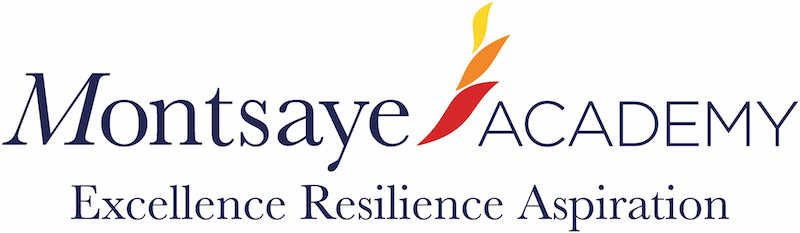 Matilda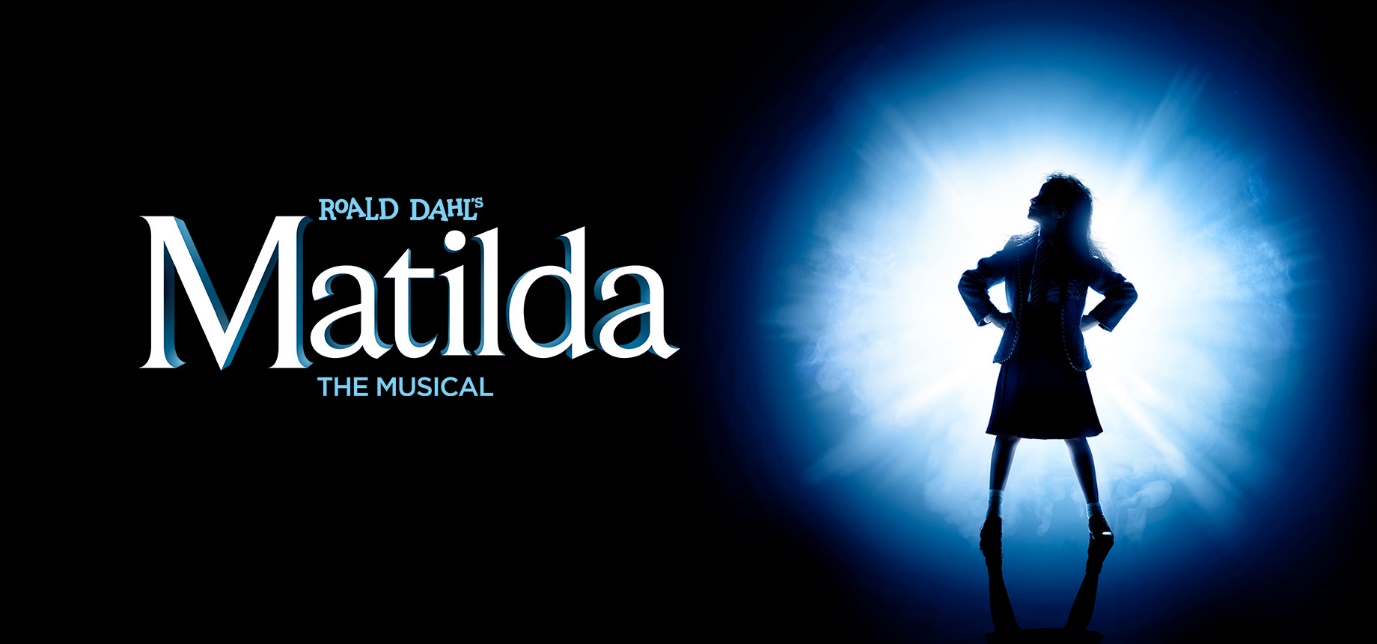 Name: ____________________Tutor Group: __________________If you have any questions or need any support with this booklet, please email Miss Malins fmalins@montsaye.northants.sch.ukVideo link to the performance of “The revolt” which features in Matilda: https://www.youtube.com/watch?v=MDlQe1a04ZI Matilda research challenge: 1.	What emotions do the performers demonstrate?2.	What gestures are used to represent the key words in the lyrics 3.	What is a motif?4.	What is the role of a Choreographer?Poster Activity: The show Matilda are looking for a new performer to join the show. Create a poster advertising the audition. Include the skills required to successfully perform this dance. Challenge Plus: Include examples from the work. Costume Activity: Draw and annotate the costume from Matilda 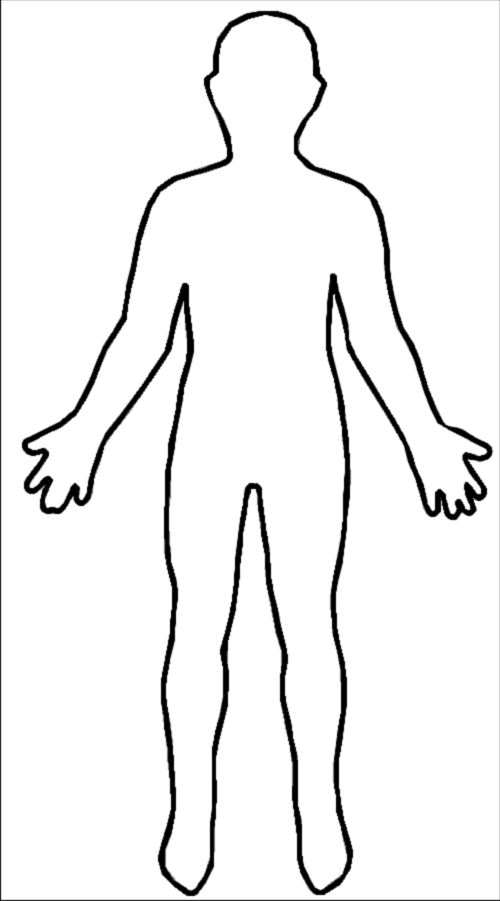 Extension: How did the performance shown in the revolt video interact with props to convey their message.Choreography Challenge: You will be planning your own dance motif inspired by Matilda. Choreography Key Terms:Task: Complete the timeline on the next page with your own motif (describe or sketch it). Remember to annotate your timeline using your choreography key terms. What formation have you decided to use to perform motif in? (Describe or sketch it below)Why have you decided on this formation?If you would like to take part in extra-curricular activities within the PE department – please see our timetable of activities below.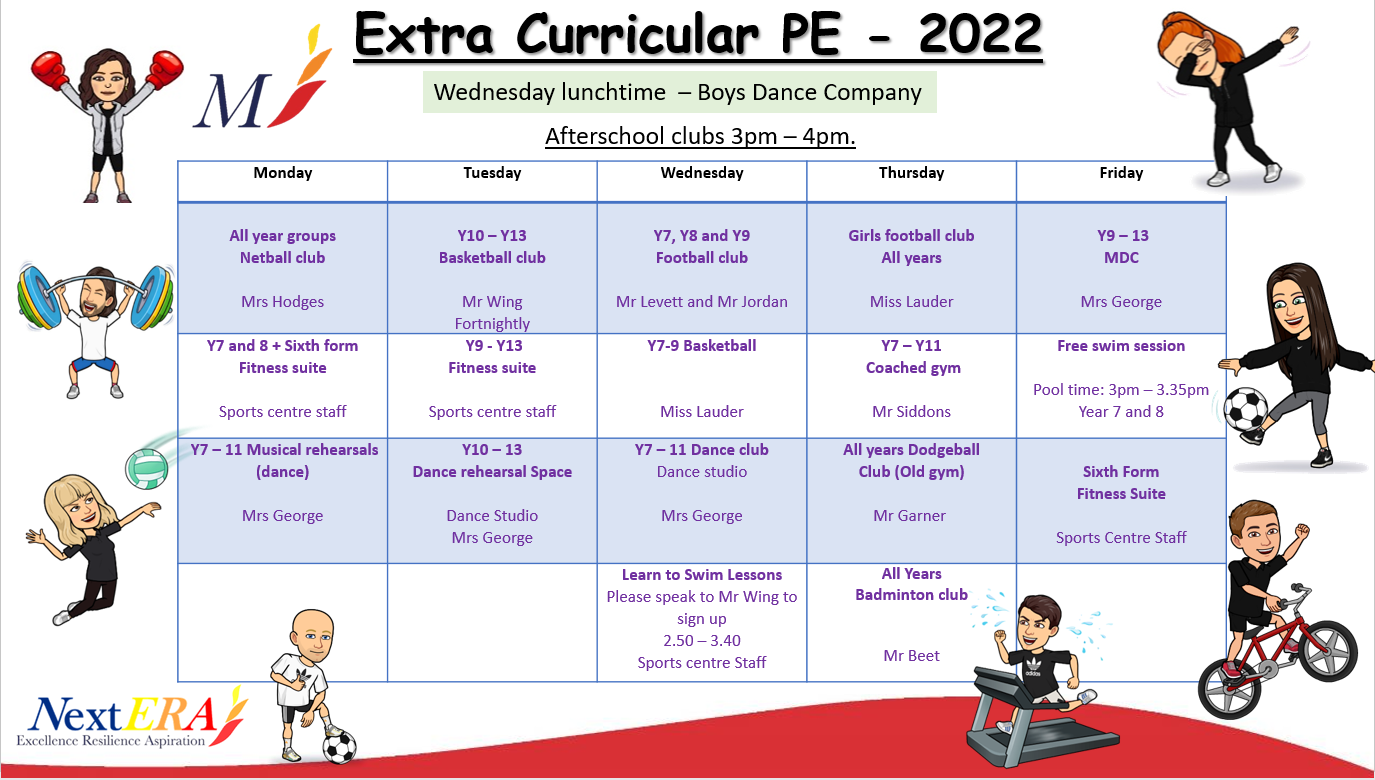 Key WordDefinitionContemporary DanceA dance style known for its storytelling ability, emotions and complicated movement sequences.ChoreographyDance movements and sequences.UnisonPerforming actions at exactly the same time as other performers.AccuracyPerforming the movement exactly as it was taught and the same as other dancers.TransitionA linking movement between different sections of choreography.StimulusSomething that inspires the creation and content of a performance.TimingMoving at the same time as other group members and the beat of the music.